„Baldhamer Abendmusiken 2016“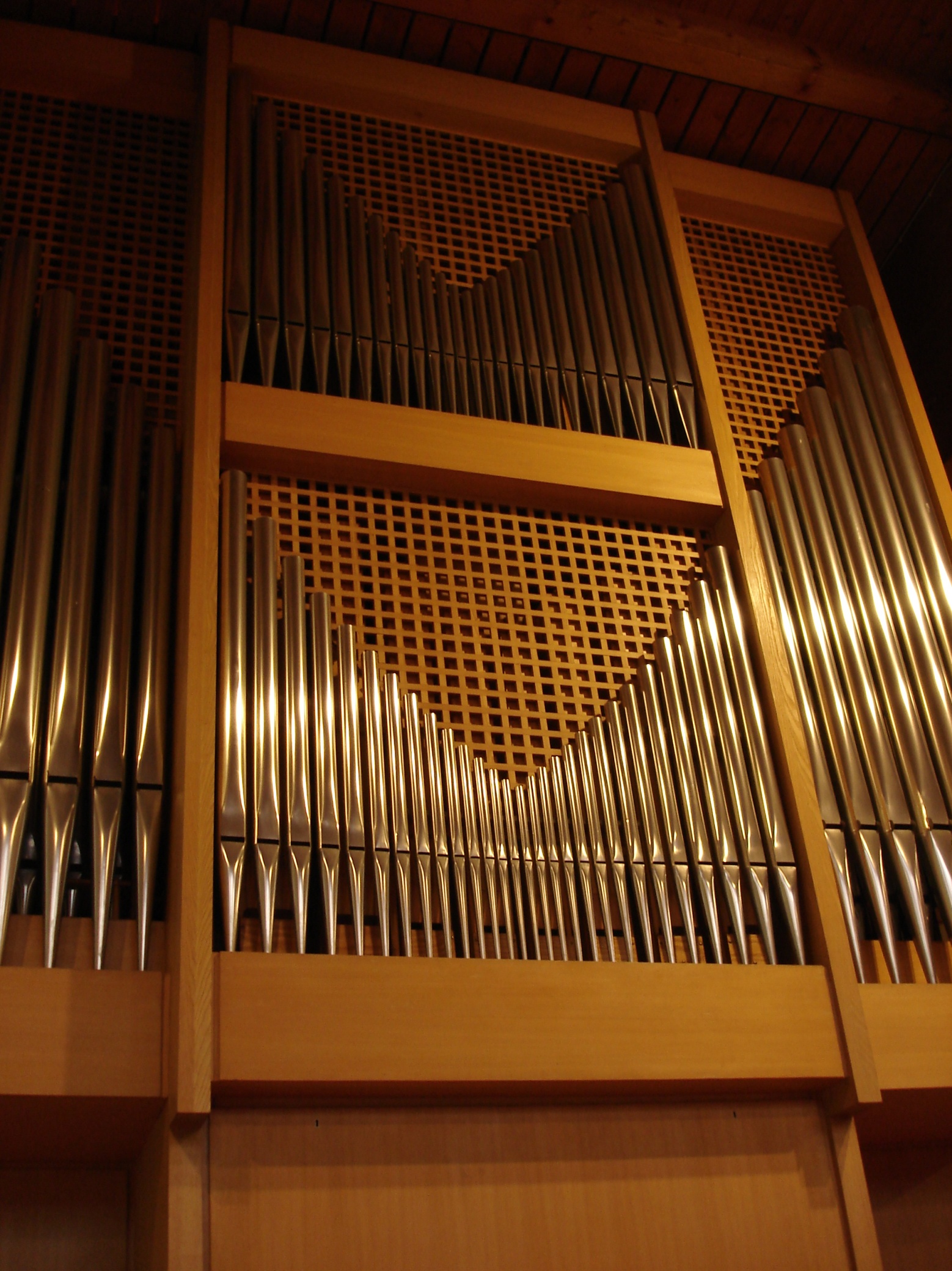 Pfarrkirche „Maria-Königin“BaldhamSonntag, 31.01.2016, 17.00 Uhr: „Orgelmusik um Lichtmess“Zu Gast: Bastian Fuchs(Dommusik Regensburg/Passau)Sonntag, 17.04.2016, 17.00 Uhr: „Geistliche Musik für Bariton & Orgel“Zu Gast: Daniel Hinterberger, BaritonKorbinian Maier, OrgelSonntag, 03.07.2016, 17.00 Uhr: „Geistliche Musik für Solo, Chor & Orgel“Zu Gast: Kirchenchor, St. Konrad, HaarChrista-Maria Hell, Sopran/LeitungKorbinian Maier, OrgelSonntag, 09.10.2016, 17.00 Uhr:„Musikalische Reise durch Europa“Zu Gast: Prof. Ulrich Theißen, (Bamberg/Salzburg)Sonntag, 18.12.2016, 17.00 Uhr:„Heilige Nacht“ von Ludwig ThomaHelmut Moser (Sprecher), Baldhamer Stubenmusik u. a.Spenden zur Unkostendeckungund zugunsten der Orgelpflege sind herzlich erbeten!